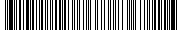 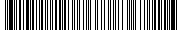 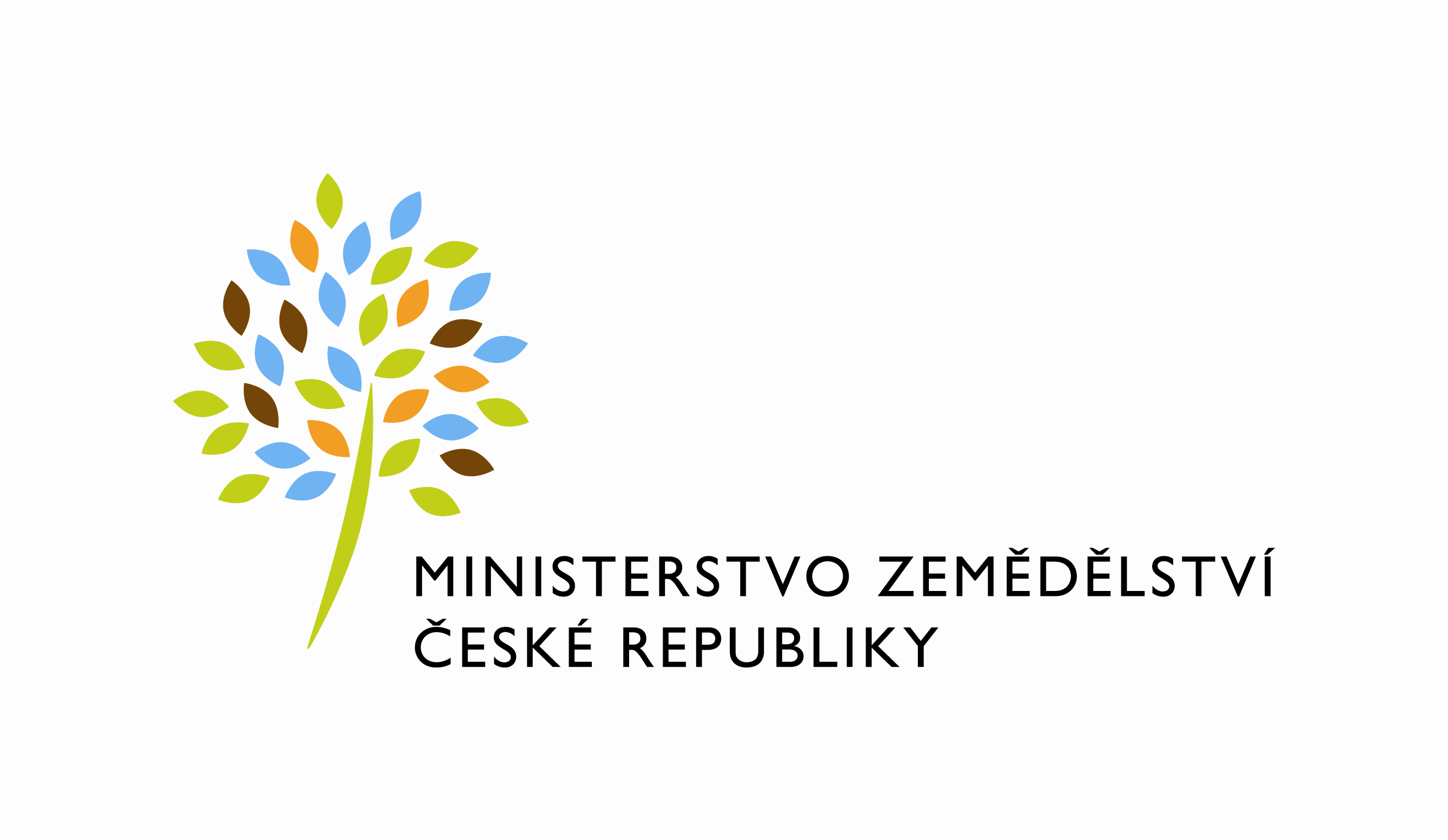 SP. ZN.:	MZE-58979/2022-12121NAŠE Č. J.:	MZE-507/2024-12121Požadavek na změnu (RfC) – Z37900a – věcné zadání1 Základní informace2 Stručný popis a odůvodnění požadavku2.1 Popis požadavkuV souvislosti s návrhem kolektivní smlouvy a zavedením stravenkového paušálu, je nutné upravit personální systém tak, aby umožňoval zadávat k zaměstnancům potřebné hodnoty.2.2 Odůvodnění požadované změny (změny právních předpisů, přínosy)V současné době neexistuje v systému SAP funkcionalita pro vyplacení stravenkového paušálu. V současné době HR SAP řeší pouze stravenky, nikoliv stravenkový paušál.2.3 Rizika nerealizaceV případě nerealizace nebude možné zaměstnancům zadat do mzdy částku pro stravenkový paušál.3 Podrobný popis požadavku3.1 Požadavek na změnuxxx4 Dopady na IS MZe(V případě předpokládaných či možných dopadů změny na infrastrukturu nebo na bezpečnost je třeba si vyžádat stanovisko relevantních specialistů, tj. provozního, bezpečnostního garanta, příp. architekta.).4.1 Na provoz a infrastrukturuNe4.2 Na bezpečnostNe4.3 Na součinnost s dalšími systémyNe4.4 Požadavky na součinnost AgriBus(Pokud existují požadavky na součinnost Agribus, uveďte specifikaci služby ve formě strukturovaného požadavku (request) a odpovědi (response) s vyznačenou změnou.)Ne4.5 Požadavek na podporu provozu naimplementované změny(Uveďte, zda zařadit změnu do stávající provozní smlouvy, konkrétní požadavky na požadované služby, SLA.)4.6 Požadavek na úpravu dohledového nástroje(Uveďte, zda a jakým způsobem je požadována úprava dohledových nástrojů.)5 Požadavek na dokumentaciV připojeném souboru je uveden rozsah vybrané technické dokumentace – otevřete dvojklikem:    Dohledové scénáře jsou požadovány, pokud Dodavatel potvrdí dopad na dohledové scénáře/nástroj. U dokumentů, které již existují, se má za to, že je požadována jejich aktualizace. Pokud se požaduje zpracování nového dokumentu namísto aktualizace stávajícího, uveďte toto explicitně za názvem daného dokumentu, např. „Uživatelská příručka – nový“.Provozně-technická dokumentace bude zpracována dle vzorového dokumentu, který je připojen – otevřete dvojklikem: xxx      6 Akceptační kritériaPlnění v rámci požadavku na změnu bude akceptováno, jestliže budou akceptovány dokumenty uvedené v tabulce výše v bodu 5, budou předloženy podepsané protokoly o uživatelském testování a splněna případná další kritéria uvedená v tomto bodu. 7 Základní milníky8 Přílohy1.2.9 Podpisová doložkaB – nabídkA řešení k požadavku Z37900Návrh konceptu technického řešení  Viz část A, kapitola 3.Uživatelské a licenční zajištění pro ObjednateleNení relevantní, resp. není žádná změna oproti současnému stavuDopady do systémů MZeNa provoz a infrastrukturu(Pozn.: V případě, že má změna dopady na síťovou infrastrukturu, doplňte tabulku v připojeném souboru - otevřete dvojklikem.)     Beze změnyNa bezpečnostNávrh řešení musí být v souladu se všemi požadavky v aktuální verzi Směrnice systémové bezpečnosti MZe. Upřesnění požadavků směrnice ve vztahu k tomuto RfC:Na součinnost s dalšími systémyN.A.Na součinnost AgriBusN.A.Na dohledové nástroje/scénářeN.A.Ostatní dopady(Pozn.: Pokud má požadavek dopady do dalších požadavků MZe, uveďte je také v tomto bodu.)N.A.Požadavky na součinnost Objednatele a třetích stran(Pozn.: K popisu požadavku uveďte etapu, kdy bude součinnost vyžadována.)Harmonogram plněníPracnost a cenová nabídka navrhovaného řešenívčetně vymezení počtu člověkodnů nebo jejich částí, které na provedení poptávaného plnění budou spotřebovány(Pozn.: MD – člověkoden, MJ – měrná jednotka, např. počet kusů)Dokumentace, která bude připravena jako nedílná součást vlastního řešení:Akceptační řízení:Akceptační řízení bude probíhat dle podmínek definovaných ve Smlouvě.Plnění v rámci požadavku na změnu bude akceptováno, jestliže:1.) budou akceptovány dokumenty uvedené v tabulce výše, a2.) zástupci MZe potvrdí soulad návrhu řešení a úprav implementovaných v systému (např. formou testovacích protokolů).PřílohyPodpisová doložkaC – Schválení realizace požadavku Z379001 Specifikace plněníPožadované plnění je specifikováno v části A a B tohoto RfC. Dle části B bod 3.2 jsou pro realizaci příslušných bezpečnostních opatření požadovány následující změny:2 Uživatelské a licenční zajištění pro Objednatele (je-li relevantní):3 Požadavek na součinnost(V případě, že má změnový požadavek dopad na napojení na SIEM, PIM nebo Management zranitelnosti dle bodu 1, uveďte také požadovanou součinnost Oddělení kybernetické bezpečnosti.)4 Harmonogram realizace5 Pracnost a cenová nabídka navrhovaného řešenívčetně vymezení počtu člověkodnů nebo jejich částí, které na provedení poptávaného plnění budou spotřebovány(Pozn.: MD – člověkoden, MJ – měrná jednotka, např. počet kusů)Dokumentace, která bude připravena jako nedílná součást vlastního řešení:Akceptační řízení:Akceptační řízení bude probíhat dle podmínek definovaných ve Smlouvě.Plnění v rámci požadavku na změnu bude akceptováno, jestliže:1.) budou akceptovány dokumenty uvedené v tabulce výše, a2.) zástupci MZe potvrdí soulad návrhu řešení a úprav implementovaných v systému (např. formou testovacích protokolů).6 PosouzeníBezpečnostní garant, provozní garant a architekt potvrzují svým podpisem za oblast, kterou garantují, správnost specifikace plnění dle bodu 1 a její soulad s předpisy a standardy MZe a doporučují změnu k realizaci. (Pozn.: RfC se zpravidla předkládá k posouzení Bezpečnostnímu garantovi, Provoznímu garantovi, Architektovi, a to podle předpokládaných dopadů změnového požadavku na bezpečnost, provoz, příp. architekturu. Koordinátor změny rozhodne, od koho vyžádat posouzení dle konkrétního případu změnového požadavku.)7 SchváleníSvým podpisem potvrzuje požadavek na realizaci změny:(Pozn.: Oprávněná osoba se uvede v případě, že je uvedena ve smlouvě.)VysvětlivkyID PK MZe:006Název změny:Stravenkový paušálStravenkový paušálStravenkový paušálStravenkový paušálDatum předložení požadavku:Datum předložení požadavku:Požadované datum nasazení:Kategorie změny:Normální       Urgentní  Priorita:Vysoká    Střední     Nízká Oblast:Aplikace         Zkratka: OdměnyOblast:Aplikace         Typ požadavku: Legislativní    Zlepšení    Bezpečnost Oblast:Infrastruktura  Typ požadavku:Nová komponenta    Upgrade   Bezpečnost    Zlepšení    Obnova  RoleJméno Organizace /útvarTelefonE-mailŽadatel/Věcný garantLucie Kubáčová11130221813032lucie.kubacova@mze.czMetodický garant:Lucie Kubáčová11130221813032lucie.kubacova@mze.czKoordinátor změnyMartina Hudáková12121221812888martina.hudakova@mze.czPoskytovatel/dodavatelxxxEviden Czech Republic s.r.oxxxxxxSmlouva č.:S-2022-0005, DMS: 10-2022-12120KL:HR-001IDDokumentFormát výstupu (ano/ne)Formát výstupu (ano/ne)Formát výstupu (ano/ne)GarantIDDokumentel. úložištěpapírCDGarantAnalýza navrhnutého řešeníANONENEDokumentace dle specifikace Závazná metodika návrhu a dokumentace architektury MZeANONENETestovací scénář, protokol o otestováníANONENEVěcný garantUživatelská příručkaANONENEVěcný garantProvozně technická dokumentace (systémová a bezpečnostní dokumentace)ANONENEOKB, OPPTZdrojový kód a měněné konfigurační souboryANONENEWebové služby + konzumentské testyANONENEDohledové scénáře (úprava stávajících/nové scénáře)ANONENEMilníkTermínUveřejnění objednávky k RfC Z37900 v registru smluvAkceptace 31.1.2024Za resort MZe:Jméno:Podpis:Metodický garantLucie KubáčováKoordinátor změny:Martina HudákováID PK MZe:006Č.Oblast požadavkuPředpokládaný dopad a navrhované opatření/změnyŘízení přístupu 3.1.1. – 3.1.6.Beze změnyDohledatelnost provedených změn v datech 3.1.7.Beze změnyCentrální logování událostí v systému 3.1.7.Beze změnyŠifrování 3.1.8., Certifikační autority a PKI 3.1.9.Beze změnyIntegrita – constraints, cizí klíče apod. 3.2.Beze změnyIntegrita – platnost dat 3.2.Beze změnyIntegrita - kontrola na vstupní data formulářů 3.2.Beze změnyOšetření výjimek běhu, chyby a hlášení 3.4.3.Beze změnyPráce s pamětí 3.4.4.Beze změnyŘízení - konfigurace změn 3.4.5.Beze změnyOchrana systému 3.4.7.Beze změnyTestování systému 3.4.9.Beze změnyExterní komunikace 3.4.11.Beze změnyMZe / Třetí stranaPopis požadavku na součinnostMZeSoučinnost při uživatelském/akceptačním testováníPopis etapyTermínUveřejnění objednávky k RfC 006 - Z37900 v registru smluv = zahájení pracíTPředání cílového řešení k testování MZeT + 2t = T1Úpravy po testování, předání dokumentace, transport do produkceT1 + 1t = T2AkceptaceT2 + 1t = T3Oblast / rolePopisPracnost v MD/MJv Kč bez DPHv Kč s DPHHR-001 Ad-hoc služby SAP 1297.920,-118.483,20Celkem:Celkem:IDDokumentRelevantníZdůvodněníAnalýza navrhnutého řešeníANODokumentace dle specifikace Závazná metodika návrhu a dokumentace architektury MZeNEArchitektonický Sparx EA model není relevantní pro SAP platformu Testovací scénář, protokol o otestováníANOUživatelská příručkaANOProvozně technická dokumentace (systémová a bezpečnostní dokumentace)ANOZdrojový kód a měněné konfigurační souboryNEZdrojový kód je již z principu nedílnou částí aplikace SAP a lze si ho kdykoli vygenerovat. Není standardem na platformě SAP předávat explicitně zdrojové kódy (na rozdíl od unikátních agendových systémů).Webové služby + konzumentské testyNENedochází ke vzniku nových, ani k úpravě stávajících webových služeb Dohledové scénáře (úprava stávajících/nové scénáře)NEBez dopadu na dohledové scénáře IDNázev přílohyFormát (CD, listinná forma)Název DodavateleJméno oprávněné osobyPodpisEviden Czech Republic, s.r.o.xxxID PK MZe:006Č.Oblast požadavkuRealizovat(ano  / ne )Upřesnění požadavkuŘízení přístupu 3.1.1. – 3.1.6.Dohledatelnost provedených změn v datech 3.1.7.Centrální logování událostí v systému 3.1.7.Šifrování 3.1.8., Certifikační autority a PKI 3.1.9. Integrita – constraints, cizí klíče apod. 3.2.Integrita – platnost dat  3.2.Integrita - kontrola na vstupní data formulářů 3.2.Ošetření výjimek běhu, chyby a hlášení 3.4.3.Práce s pamětí 3.4.4.Řízení - konfigurace změn 3.4.5.Ochrana systému 3.4.7.Testování systému 3.4.9.Externí komunikace 3.4.11.Útvar / DodavatelPopis požadavku na součinnostOdpovědná osobaMZeSoučinnost při uživatelském/akceptačním testováníPopis etapyTermínUveřejnění objednávky k RfC 006 - Z37900 v registru smluv = zahájení pracíTPředání cílového řešení k testování MZeT + 2t = T1Úpravy po testování, předání dokumentace, transport do produkceT1 + 1t = T2AkceptaceT2 + 1t = T3Oblast / rolePopisPracnost v MD/MJv Kč bez DPH:v Kč s DPH:HR-001 Ad-hoc služby SAP 1297.920,-118.483,20Celkem:Celkem:97.920,-118.483,20IDDokumentRelevantníZdůvodněníAnalýza navrhnutého řešeníANODokumentace dle specifikace Závazná metodika návrhu a dokumentace architektury MZeNEArchitektonický Sparx EA model není relevantní pro SAP platformu Testovací scénář, protokol o otestováníANOUživatelská příručkaANOProvozně technická dokumentace (systémová a bezpečnostní dokumentace)ANOZdrojový kód a měněné konfigurační souboryNEZdrojový kód je již z principu nedílnou částí aplikace SAP a lze si ho kdykoli vygenerovat. Není standardem na platformě SAP předávat explicitně zdrojové kódy (na rozdíl od unikátních agendových systémů).Webové služby + konzumentské testyNENedochází ke vzniku nových, ani k úpravě stávajících webových služeb Dohledové scénáře (úprava stávajících/nové scénáře)NEBez dopadu na dohledové scénáře RoleJménoPodpis/MailBezpečnostní garantKarel ŠteflProvozní garantAleš ProšekArchitektLucie MališováRoleJménoPodpisŽadatel/Věcný garantLucie KubáčováMetodický garantLucie KubáčováKoordinátor změnyMartina HudákováVedoucí oddělení OICTVladimír VelasOprávněná osoba dle smlouvyMiroslav Rychtařík